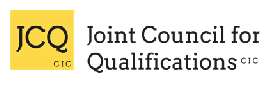 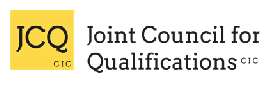 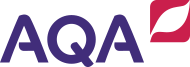 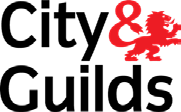 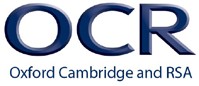 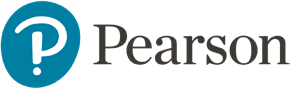 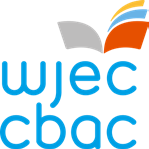    Important information for students	   Stage one – centre review	Student requestThis section is to be completed by the student. A request for a centre review must be submitted to the centre, not the awarding organisation. A centre review must be conducted before an appeal to the awarding organisation. This is so the awarding organisation is certain that your grade is as the centre intended.What may happen to your grade during the centre review and appeals process?If you request a centre review or an awarding organisation appeal there are three possible outcomes:Your original grade is lowered, so your final grade will be lower than the original grade you received.Your original grade is confirmed, so there is no change to your grade.Your original grade is raised, so your final grade will be higher than the original grade you received.Once a finding has been made you cannot withdraw your request for a centre review or appeal. If your grade has been lowered you will not be able to revert back to the original grade you received on results day.What will be checked during a centre review?You can ask the centre to check whether it made a procedural error, an administrative error, or both. A procedural error means a failure to follow the process set out in the centre policy. An administrative error means an error in recording your grade or submitting your grade to the awarding organisation.You must request a centre review before you can request an awarding organisation appeal. This is so the awarding organisation is certain that your grade is as the centre intended.What will be checked during an awarding organisation appeal?You can ask the awarding organisation to check whether the centre made a procedural or administrative error - or whether the awarding organisation itself made an administrative error. You can also ask the awarding organisation to check whether the academic judgement of the centre was unreasonable, either in the selection of evidence or the determination of your grade.When do I need to submit my request?You should submit a request for a centre review by 16 August 2021 for a priority appeal, or by3 September 2021 for non-priority appeals.Once you have received the outcome of your centre review, if you wish to request an awarding organisation appeal you should do so as soon as possible. Your school or college will submit this on your behalf. Requests for a priority appeal should be submitted by 23 August 2021 and requests for non-priority appeals should be submitted by 17 September 2021. Priority appeals that aren’t submitted to the awarding organisation by 23 August 2021 will still be treated as a priority but they may not be completed in time for those with a higher education place dependent on the outcome of the appeal.What is a priority appeal?A priority appeal is only for students applying to higher education who did not attain their firm choice (i.e. the offer they accepted as their first choice) and wish to appeal an A level or other Level 3 qualification result. You should inform your intended higher education provider that you have requested a centre review or appeal.What is your UCAS personal ID and why is it needed?Your UCAS personal ID is the 10 digit code included in all correspondence from UCAS. This is needed to confirm that a student’s place is dependent on the outcome of the appeal.Centre NumberCandidate NumberQualification title e.g. AQA GCSE English LanguageTeacher Assessed Grade issuedIs this a priority appeal?A priority appeal is only for students applying to higher education who did not attain their firm choice and wish to appeal an A level or other Level 3 qualification result.Yes NoIf Yes provide your UCAS personal ID e.g. 123-456-7890Grounds for centre reviewPlease tick one or both of the options if they apply to your request. If you don’t think either apply, your centre will still conduct a review for administrative and procedural errors so the awarding organisation can be certain that your grade is as the centre intended.Grounds for centre reviewPlease tick one or both of the options if they apply to your request. If you don’t think either apply, your centre will still conduct a review for administrative and procedural errors so the awarding organisation can be certain that your grade is as the centre intended.Grounds for centre reviewPlease tick one or both of the options if they apply to your request. If you don’t think either apply, your centre will still conduct a review for administrative and procedural errors so the awarding organisation can be certain that your grade is as the centre intended.Grounds for centre reviewPlease tick one or both of the options if they apply to your request. If you don’t think either apply, your centre will still conduct a review for administrative and procedural errors so the awarding organisation can be certain that your grade is as the centre intended.Administrative Error by the centree.g. the wrong grade/mark was recorded against an item of evidenceProcedural Error by the centree.g. a reasonable adjustment / access arrangement was not provided for an eligible studentSupporting evidencePlease provide a short explanation of what you believe went wrong and how you think this has impacted your grade. There is a 5,000 character limit.AcknowledgementI confirm that I am requesting a centre review for the qualification named above and that I have read and understood the information provided in the ‘Important information for students’ section above. In submitting this review, I am aware that:The outcome of the review may result in my grade remaining the same, being lowered orraisedThe next stage (Stage Two, the appeal to awarding organisation) may only be requested once the centre review (Stage One) has been requested and concluded.Student Name	Student signature	Date